SURAT KUASAYang bertanda tangan dibawah ini :Nama				: Adi Candra
Tempat / Tanggal Lahir 	: Yogyakarta, 20 Juli 1994
NIK				: 3618082006940002
Pekerjaan			: Swasta
Alamat				: Jalan Asem Gede No.19, Condongcatur, Depok, SlemanSelanjutnya disebut sebagai Pemberi Kuasa.Dengan ini memberikan kuasa penuh kepada :Nama				: Syamsyul Hadi Wijaya
Tempat / Tanggal Lahir 	: Semarang, 18 Mei 1992
NIK				: 4218021805920003
Pekerjaan			: Swasta
Alamat				: Jalan Alpukat No.2, Karangasem, YogyakartaSelanjutnya disebut sebagai Penerima Kuasa.Untuk mengambil Paspor dengan nomor Paspor 87358753785 atas nama Adi Candra, serta menandatangani semua dokumen yang berkaitan dengan pengambilan paspor di Kantor Imigrasi Kelas I TPI Yogyakarta.Segala akibat dan hal-hal yang diakibatkan oleh pelimpahan wewenang ini menjadi tanggung jawab saya sepenuhnya sebagai pemberi kuasa.Demikian surat kuasa ini saya perbuat dengan sebenar – benarnya, dalam keadaan sehat jasmani dan rohani, serta tanpa adanya unsur paksaan dari siapapun, untuk bisa dipergunakan sebagaimana mestinya.Yogyakarta, 20 Maret 2020Pemberi Kuasa,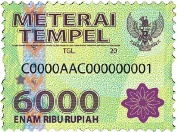 Penerima Kuasa,Adi CandraSyamsul Hadi Wijaya